Page from Liszt Sonata with mm. 201 & 205-6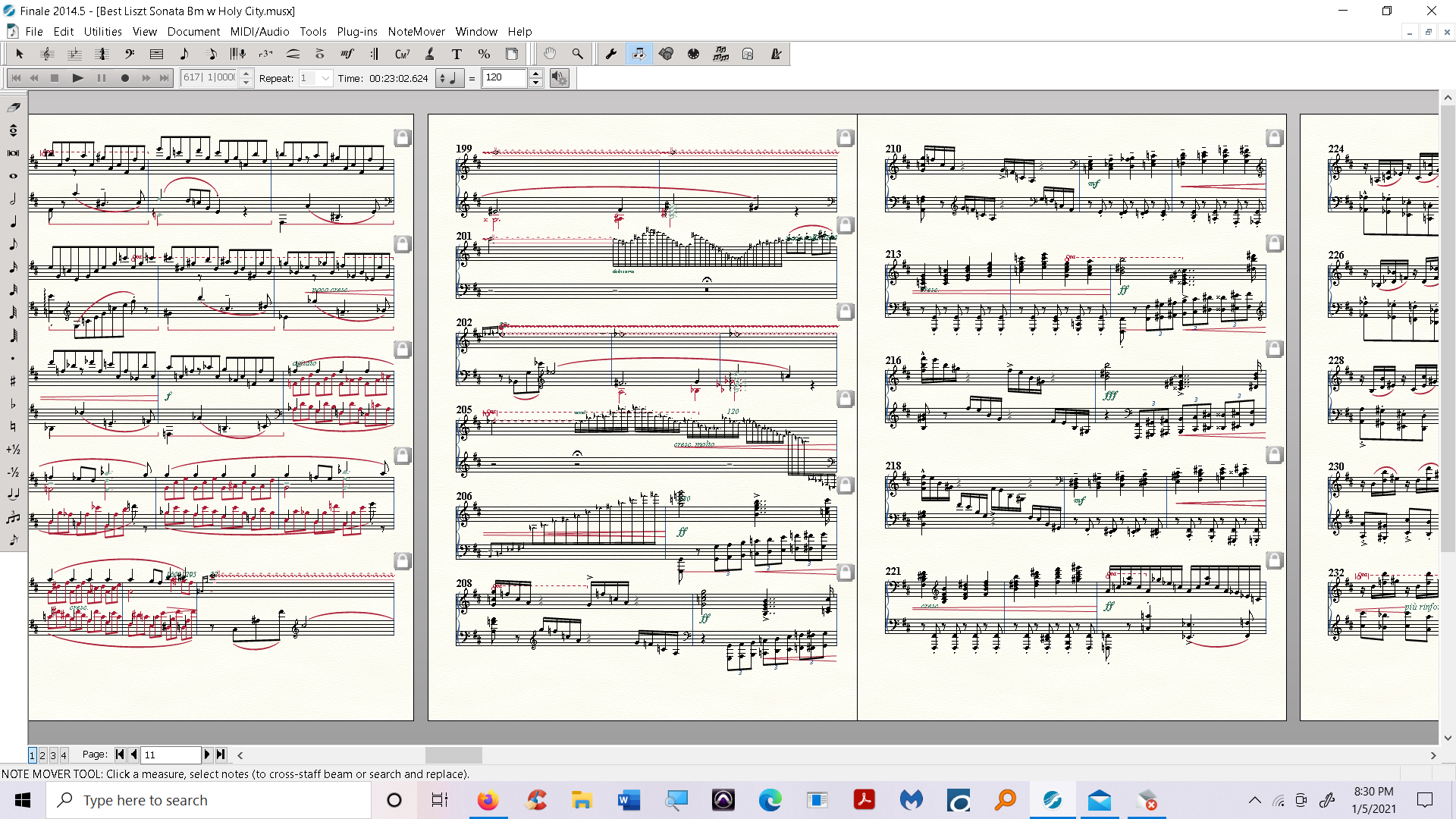 